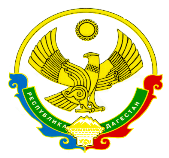 МИНИСТЕРСТВО ОБРАЗОВАНИЯ И НАУКИ РЕСПУБЛИКИ ДАГЕСТАНМУНИЦИПАЛЬНОЕ КАЗЕННОЕ ОБЩЕОБРАЗОВАТЕЛЬНОЕ УЧРЕЖДЕНИЕ «АВЕРЬЯНОВСКАЯ СРЕДНЯЯ ОБЩЕОБРАЗОВАТЕЛЬНАЯ ШКОЛА»Начальное общее образованиеУЧЕБНЫЙ  ПЛАН МКОУ «Аверьяновская средняя общеобразовательная школа» с.Аверьяновка Кизлярского района Республики Дагестанна 2022-2023 учебный годПояснительная запискаУчебный план МКОУ «Аверьяновская  СОШ», реализующего основные общеобразовательные программы начального общего образования, формируется  в соответствии с требованиями:- Федерального Закона от 29.12.2012 № 273-ФЗ «Об образовании в Российской Федерации»; - Федерального государственного образовательного стандарта (далее - ФГОС)  начального общего образования (далее - НОО), утвержденного приказом Министерства образования и науки Российской Федерации от 06.10.2009 № 373 с дополнениями и изменениями (далее - ФГОС начального общего образования); - Порядка организации и осуществления образовательной деятельности по основным общеобразовательным программам - образовательным программам начального общего, основного общего и среднего общего образования, утвержденного приказом Министерства просвещения Российской Федерации от 28.08.2020 № 442;- Методических рекомендаций по формированию учебных планов на 2022-2023 учебный год, разработанных  Дагестанским институтом развития образования. Учебный план является частью образовательной программы образовательной школы. Настоящий учебный план разработан для получения образования в организации, осуществляющей образовательную деятельность, в очной форме.Учебный план на 2022/2023 учебный год обеспечивает выполнение гигиенических требований к режиму образовательного процесса, установленных СанПиН 2.4.2.2821-10, и предусматривает 4-летний нормативный срок освоения образовательных программ начального общего образования для I-IV классов.Учебный год начинается 1 сентября. Продолжительность учебного года при получении начального общего образования составляет 34 недели, в 1 классе — 33 недели. Количество учебных занятий за 4 учебных года не может составлять менее 2904 часов и более 3345 часов. Продолжительность каникул в течение учебного года составляет не менее 30 календарных дней, летом — не менее 8 недель. Для обучающихся в 1 классе устанавливаются в феврале дополнительные недельные каникулы.Продолжительность урока составляет в 1 классе — 35 минут; во 2-4 классах — 40 минут. Образовательная недельная нагрузка равномерно распределяется в течение учебной недели.Общий объем нагрузки в течение дня не должен превышать:для обучающихся I классов - 4 урока и один раз в неделю 5 уроков за счет урока физической культуры;для обучающихся II-IV классов - 5 уроков и один раз в неделю 6 уроков за счет урока физической культуры.Объем домашних заданий (по всем предметам) должен быть таким, чтобы затраты времени на его выполнение не превышали (в астрономических часах): во П-Ш классах - 1,5 ч., в IV-V классах - 2 ч.Режим работы школы по  шестидневной учебной неделе, первые классы – по пятидневной.Деление классов на группы предусматривается только при формировании групп для изучения родного языка. В школе обучение ведётся на русском языке, но наряду с ним изучается языки народов Дагестана. Для изучения родного языка создаются учебные группы на аварском языке, в каждой из которых не менее 5 учащихся. Учебные группы создаются из параллельных классов, при этом родной язык во всех классах должен стоять в расписании одновременно (параллельно) одним уроком. Из учащихся разных национальностей, для которых из-за малого количества людей в параллельных классах не могут быть созданы учебные группы,  комплектуется группа для изучения предметов «Родной язык (русский)», «Родная литература (русская)».При составлении учебного плана образовательной организации индивидуальные, групповые, факультативные занятия учитываются при определении максимально допустимой аудиторной нагрузки обучающихся согласно СанПиН 2.4.2.2821-10. Основная образовательная программа начального общего образования в I-IV классах реализуется через учебный план и внеурочную деятельность с соблюдением требований санитарно-эпидемиологических правил и нормативов. ФГОС НОО устанавливает не только обязательные учебные предметы, но и обязательные предметные области.К учебным предметам федерального компонента учебного плана отнесены 10 учебных предметов: русский язык, литературное чтение, иностранный язык, математика, окружающий мир, изобразительное искусство, технология, музыка, физическая культура, основы религиозных культур и светской этики.В рамках ФГОС осуществляется проектная деятельность по предметам.Учебный план состоит из двух частей - обязательной части (80%)  и части, формируемой участниками образовательных отношений, включая внеурочную деятельность (20%).Обязательная	  часть учебного плана определяет	состав учебных предметов обязательных предметных областей, которые должны быть реализованы во всех имеющих государственную аккредитацию образовательных организациях, реализующих основную образовательную программу начального общего образования, и учебное время, отводимое на их изучение по классам (годам) обучения.  Приказом Минобрнауки РФ от 31 декабря 2015 года №№ 1576,1577,1578 во ФГОС начального общего, основного общего и среднего общего образования внесены изменения, предусматривающие выделение отдельных самостоятельных предметных областей по русскому языку и литературе, родному языку и литературе с целью реализации в полном объеме прав обучающихся на изучение русского языка, родного языка, включая русский язык, из числа языков народов Российской Федерации. В соответствии с ФГОС начального общего и основного общего образования предметная область  «Родной язык и литературное чтение на родном языке» и «Родной язык и родная литература» являются обязательными для изучения.Часть учебного плана, формируемая участниками образовательных отношений, обеспечивает реализацию индивидуальных потребностей обучающихся. Время, отводимое на данную часть учебного плана внутри максимально допустимой недельной нагрузки использовано на проведение учебных занятий, направленных на интеллектуальное развитие учащихся. Организация образовательной деятельности по основной образовательной программе начального общего образования может быть основана на дифференциации содержания с учетом образовательных потребностей и интересов обучающихся, обеспечивающих углубленное изучение отдельных учебных предметов, предметных областей основной образовательной программы начального общего образования.В учебный план IV класса включен 1 час в неделю (34 часа в год) на изучение учебного предмета «Основы религиозных культур и светской этики» (далее - ОРКСЭ). Выбор модуля, изучаемого в рамках учебного предмета ОРКСЭ, осуществляется родителями (законными представителями) обучающихся. Выбор фиксируется протоколами родительских собраний и письменными заявлениями родителей (законных представителей) обучающихся. На основании произведенного выбора формируются учебные группы вне зависимости от количества обучающихся в каждой группе. Возможно формирование учебных групп из обучающихся нескольких классов или формирование учебных групп из обучающихся нескольких образовательных организаций в рамках сетевого взаимодействия.Для развития потенциала обучающихся, прежде всего одаренных детей и детей с ограниченными возможностями здоровья, могут разрабатываться с участием самих обучающихся и их родителей (законных представителей) индивидуальные учебные планы.План внеурочной деятельности образовательной организации определяет состав и структуру направлений, формы организации, объем внеурочной деятельности для обучающихся при получении начального общего образования (до 1350 часов за четыре года обучения) с учетом интересов обучающихся и возможностей образовательной организации.Образовательная организация самостоятельно разрабатывает и утверждает план внеурочной деятельности. Время, отведенное на внеурочную деятельность, не учитывается при определении максимально допустимой недельной нагрузки обучающихся. Допускается перераспределение часов внеурочной деятельности по годам обучения в пределах одного уровня общего образования, а также их суммирование в течение учебного года.При необходимости организации обучения в дистанционной, очно-заочной и (или) заочной формах учебные планы основаны на требованиях ФГОС начального общего образования. Уменьшать количество обязательных учебных предметов запрещено. Соотношение часов классно-урочной и самостоятельной работы обучающихся определяется образовательной организацией самостоятельно.Учебный план на 2022 – 2023 учебный годУчебный план образовательной организации разработан на основе примерного недельного учебного плана (ФГОС 2021 в 1 классах, созданный на основании ФЕДЕРАЛЬНОГО УЧЕБНО- МЕТОДИЧЕСКОГО ОБЪЕДИНЕНИЯ ПО ОБЩЕМУ ОБРАЗОВАНИЮ,  протокол1/22от18.03.2022г Вариант 4  и ФГОС 2009 в 2-4 классах решением федерального учебно-методического объединения по общему образованию  (протокол  от 8 апреля 2015 г. № 1/15) начального общего образования (изучение родного языка наряду с преподаванием на русском языке).Сетка часов учебного плана для учащихся 1-4 классов, реализующих ФГОС НООна 2022-2023 учебный год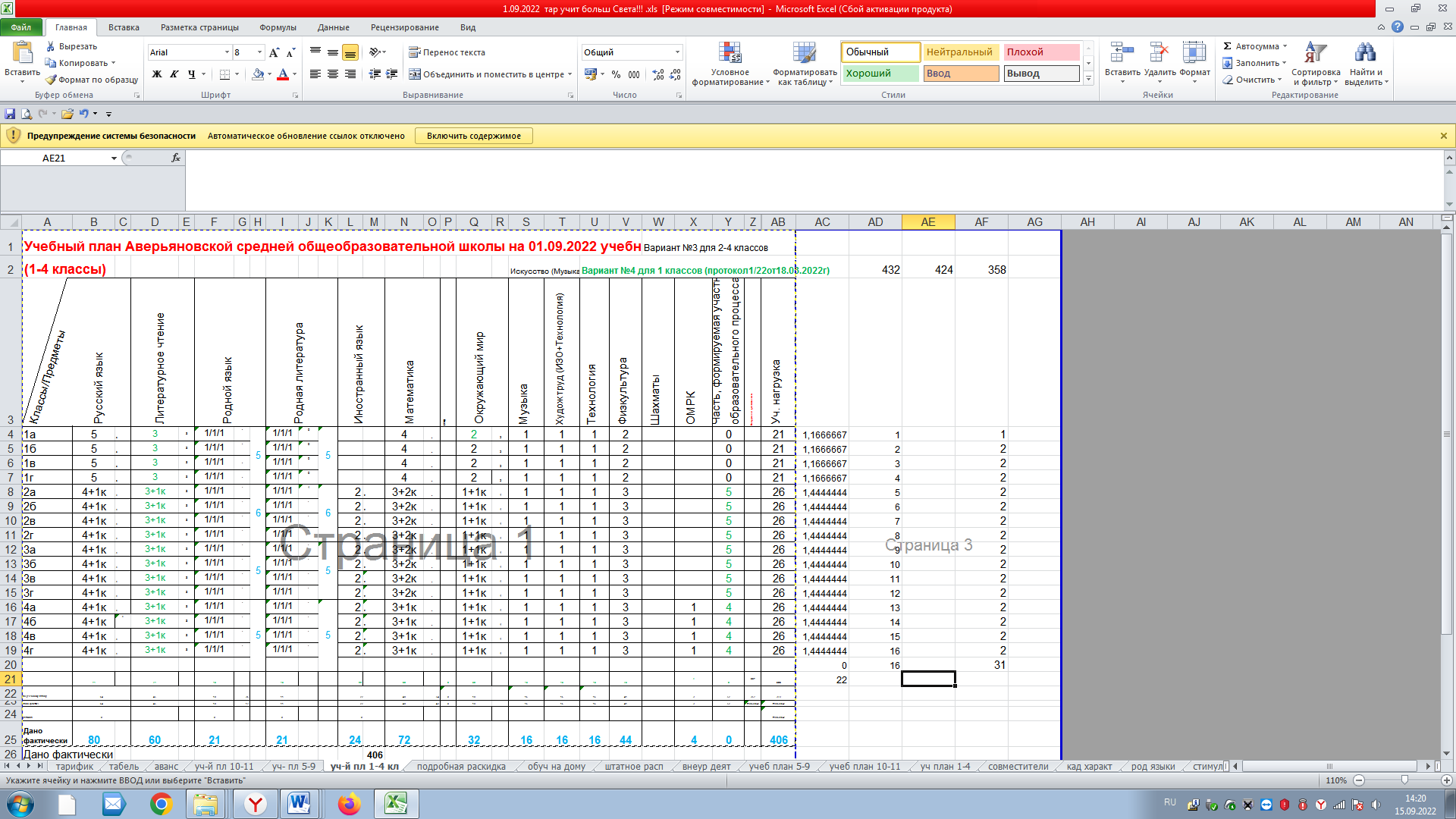 - *  Часы из части, формируемой участниками образовательных отношений  (56 часов). Использованы следующим образом: 2 класс – по 1 часу на изучение  русского языка, литературы, окружающего мира, по 2 часа на изучение  математики.3 класс – по 1 часу на изучение  русского языка, литературы, окружающего мира, по 2 часа на изучение  математики.4 класс – по 1 часу на изучение  русского языка, литературы, окружающего мира,  математики. - Часы  родного языка (42 часа)  распределены между учителями:- Часы  английского языка (24 часа) распределены между учителями:2 «а», 2 «б», 2 «в», 2 «г» - Бекмурзаева Ф.А. 3 «а», 3 «б», 3 «в», 3 «г» - Ибрагимова И.С.4 «а», 4 «б», 4 «в» - Муталибова И.Э. -Часы   музыки (16 часов) - 1 «а», 1 «б», 1 «в», 1 «г», 2 «а», 2 «б», 2 «в», 2 «г», 3 «а», 3 «б», 3 «в», 3 «г», 4 «а», 4 «б», 4 «в», 4 «г» -   Просинюк А.П. -ОМРК  (4 часа) - 4 «а», 4 «б», 4 «в», 4 «в» - Исакова И.Д.-Промежуточная аттестацияПромежуточная аттестация в 2-4-х классах проводится в сентябре, мае согласно части 1 статьи 58 Федерального закона от 29.12.2012 г. № 273-ФЗ «Об образовании в Российской Федерации» и «Положением о формах, периодичности и порядке текущего контроля успеваемости и промежуточной аттестации учащихся»  в различных формах, соответствующих специфике учебного курса.Промежуточная аттестация учащихся 1-го класса нацелена на выявление индивидуальной динамики освоения первоклассником результатов образовательных программ по дисциплинам учебного плана. Промежуточная аттестация первоклассников осуществляется посредством сопоставления результатов входной диагностики и диагностической работы по окончании первого класса. Используется без отметочная, уровневая шкала оценивания (критический, низкий, средний, высокий уровни).Формы проведения промежуточной аттестации для учащихся 1-4 классовна 2022-2023 учебный год-Объем внеурочной деятельности  (28 часов)  для обучающихся при получении начального общего образования  реализуется следующим образом:Учебники, используемые в Аверьяновской СОШ (ФПУ)2022-2023 учебный год  1 класс
Азбука. 1 класс. Учебник. В 2 ч.  Автор: Горецкий В.Г., Кирюшкин В.А., Виноградская Л.А. и др. Издательство: Просвещение; Математика. 1 класс. Учебник. В 2 ч.  Автор: Моро М.И., Волкова С.И., Степанова С.В. Издательство: Просвещение;Окружающий мир. 1 класс. Учебник. В 2 ч.  Автор: Плешаков А.А. Издательство: Просвещение; Русский язык. 1 класс.  Автор: Канакина В.П., Горецкий В.Г. Издательство: Просвещение;Литературное чтение. 1 класс. Учебник. В 2 ч.  Автор: Климанова Л. Ф., Горецкий В.Г., Голованова М.В. и др. Издательство: Просвещение; Русский родной язык. 1 класс. Учебник Автор: Александрова О.М., Вербицкая Л.А., Богданов С.И., Казакова Е.И., Кузнецова М.И., Петленко Л.В., Романова В.Ю. Издательство: Просвещение; Аварский букварь – Вакилов Х.С., Раджабова Р.Г. Аварское литературное чтение – Вакилов Х.С., Раджабова Р.Г.Аварский язык – Вакилов Х.С., Раджабова Р.Г. Издательство «Просвещение» Даргинский букварь – Абдусаламов А. А. Даргинское литературное чтение – Магомедова Д.Х.Даргинский язык – Магомедова Д.Х. Издательство «Просвещение»Физ-ра – Лях В.И. Технлогия –  Лутцева Е.А., Зуева Т.П. ИЗО – Неменская Л.А.\под редакцией Неменского Б.М.Шахматы в школе - Уманская Э.Э., Волкова Е.И., Прудникова Е.А. Музыка – Критская Е.Д., Сергеева Г.П., Шмагина Т.С.Учебники, используемые в Аверьяновской СОШ (ФПУ)2022-2023 учебный год  2 классЛитературное чтение. 2 класс. Учебник. В 2 ч.  Автор: Климанова Л. Ф., Горецкий В.Г., Голованова М.В. и др. Издательство: Просвещение; Русский язык. 2 класс. Учебник. В 2 ч.  Автор: Канакина В.П., Горецкий В.Г. Издательство: Просвещение; Математика. 2 класс. Учебник. В 2 ч.  Автор: Моро М.И., Бантова М.А., Бельтюкова Г.В. и др. Издательство: Просвещение;Окружающий мир. 2 класс. Учебник. В 2 ч.  Автор: Плешаков А.А. Издательство: Просвещение Английский язык. 2 класс. Учебник. В 2 ч.  Автор: Кузовлев В. П., Перегудова Э. Ш., Пастухова С. А. и др.Издательство: Просвещение; 
Русский родной язык. 2 класс. Учебник Автор: Александрова О.М., Вербицкая Л.А., Богданов С.И., Казакова Е.И., Кузнецова М.И., Петленко Л.В., Романова В.Ю., Рябинина Л.А., Соколова О.В. Издательство: Просвещение;Аварское чтение  – Вакилов Х.С., Меджидова Ч.М. Даргинское  чтение – Уруджбекова М.М. Издательство «Просвещение»Аварский язык – Вакилов Х.С.,Раджабова Р.Г. Даргинский язык – Уруджбекова М.М. Издательство «Просвещение»Физ-ра – Лях В.И.                Изо – Неменская Л.А.\под ред. Неменского Б.М.  Шахматы в школе – Сухин И.Г.  Технология –   Роговцева Н.И., Богданова Н.В., Шипилова Н.В               Музыка – Критская Е.Д., Сергеева Г.П., Шмагина Т.С.Учебники, используемые в Аверьяновской СОШ (ФПУ)2022-2023 учебный год  3 классЛитературное чтение. 3 класс. Учебник. В 2 ч. Автор: Климанова Л. Ф., Горецкий В.Г., Голованова М.В. и др.Издательство: Просвещение; Русский язык. 3 класс. Учебник. В 2 ч. Автор: Канакина В.П., Горецкий В.Г.Издательство: Просвещение;Математика. 3 класс. Учебник. В 2 ч. Автор: Моро М.И., Бантова М.А., Бельтюкова Г.В. и др.Издательство: Просвещение;Окружающий мир. 3 класс. Учебник. В 2 ч. Автор: Плешаков А.А.Издательство: Просвещение; Английский язык. 3 класс. Учебник. В 2 ч. Автор: Кузовлев В. П., Лапа Н. М., Костина И. П. и др.Издательство: Просвещение; Русский родной язык. 3 класс. Учебник Автор: Александрова О.М., Вербицкая Л.А., Богданов С.И., Казакова Е.И., Кузнецова М.И., Петленко Л.В., Романова В.Ю., Рябинина Л.А., Соколова О.В. Издательство: Просвещение;Аварское чтение – Вакилов Х.С.Даргинское чтение – Магомедова Д.Х.Издательство «Просвещение»Аварский язык – Вакилов Х.С.Даргинский язык – Магомедова Д.Х.Издательство «Просвещение»Физ-ра – Лях В.И.Изо – Неменская Л.А.\под ред. Неменского Б.М.Шахматы в школе – Сухин И.Г.Технология –   Роговцева Н.И., Богданова Н.В., Шипилова Н.В    Музыка – Критская Е.Д., Сергеева Г.П., Шмагина Т.С.Учебники, используемые в Аверьяновской СОШ (ФПУ)2022-2023 учебный год  4 классЛитературное чтение. 4 класс. Учебник. В 2 ч. Автор: Климанова Л. Ф., Горецкий В.Г., Голованова М.В. и др.Издательство: Просвещение;Русский язык. 4 класс. Учебник. В 2 ч. Автор: Канакина В.П., Горецкий В.Г. Издательство: Просвещение;Математика. 4 класс. Учебник. В 2 ч. Автор: Моро М.И., Бантова М.А., Бельтюкова Г.В. и др.Издательство: Просвещение;Окружающий мир. 4 класс. Учебник. В 2 ч. Автор: Плешаков А.А., Крючкова Е.А. Издательство: Просвещение;Английский язык. 4 класс. Учебник. В 2 ч. Автор: Кузовлев В. П., Перегудова Э. Ш., Стрельникова О. В. и др.Издательство: Просвещение;Русский родной язык. 4 класс. Учебник Автор: Александрова О.М., Вербицкая Л.А., Богданов С.И., Казакова Е.И., Кузнецова М.И., Петленко Л.В., Романова В.Ю., Рябинина Л.А., Соколова О.В. Издательство: ПросвещениеАварское литературное чтение- Алиханов С.З.,Магомедов М.Г.Даргинское литературное чтение – Ахмедо И.О. Издательство «Просвещение» Аварский язык – Алиханов С.З., Магомедов М.Г. Даргинский язык – Ахмедов И.О. Издательство «Просвещение»Физ-ра – Лях В.И. Изо – Неменская Л.А.\под ред. Неменского Б.М. Шахматы в школе – Сухин И.Г.Технология –   Роговцева Н.И., Богданова Н.В., Шипилова Н.В         Музыка – Критская Е.Д., Сергеева Г.П., Шмагина Т.С.РАССМОТРЕНОПедагогическим советом  протокол № __1___от __29.08._2022гСОГЛАСОВАНОС Советом школыпротокол № __1___от __29.08._2022г«УТВЕРЖДАЮ»Директор: _____________                            Махтаева З.О.приказ №_46_ от_29.08._2022гПредметные областиУчебные предметы                                   КлассыКоличество часов в неделю/годКоличество часов в неделю/годКоличество часов в неделю/годКоличество часов в неделю/годКоличество часов в неделю/годВсегоПредметные областиУчебные предметы                                   КлассыIIIIIIIIIIVВсегоОбязательная частьОбязательная частьОбязательная частьОбязательная частьОбязательная частьОбязательная частьОбязательная частьОбязательная частьРусский язык и литературное чтениеРусский язык5/1654/136+1/34к4/136+1/34к4/136+1/34к4/136+1/34к20/675Русский язык и литературное чтениеЛитературное чтение3/993/102+1/34к3/102+1/34к 3/102+1/34к3/102+1/34к15/507Родной язык и литературное чтение на родном языкеРодной язык(1/33к)1/341/341/341/344/135Родной язык и литературное чтение на родном языкеЛитературное чтение на родном русском языке(1/33к)1/341/341/341/344/135Иностранный языкАнглийский язык–2/682/682/682/686/204Математика и информатикаМатематика 4/1323/102+2/68к3/102+2/68к3/102+1/34к3/102+1/34к18/608Обществознание и естествознаниеОкружающий мир2/661/34+1/34к1/34+1/34к1/34+1/34к1/34+1/34к8/270Основы религиозных культур и светской этикиОМРК–––1/341/341/34ИскусствоМузыка1/331/341/341/341/344/135ИскусствоИзобразительное искусство1/331/341/341/341/344/135Технология Технология 1/331/341/341/341/344/135Физическая культураФизическая культура2/663/1023/1023/1023/10211/372ИтогоИтого21/69326/88426/88426/88426/88499/3345Часть, формируемая участниками образовательных отношенийЧасть, формируемая участниками образовательных отношенийЧасть, формируемая участниками образовательных отношенийЧасть, формируемая участниками образовательных отношенийЧасть, формируемая участниками образовательных отношенийЧасть, формируемая участниками образовательных отношенийЧасть, формируемая участниками образовательных отношенийЧасть, формируемая участниками образовательных отношений5/1705/1704/1364/13614/476Максимально допустимая нагрузкаМаксимально допустимая нагрузка21/69326/88426/88426/88426/88499/3345          учителькласскол-вочасовкласскол-вочасовкласскол-вочасовкласскол-вочасовитогочасов (аварский язык)1 «а» 1 «б»1 «в» 1 «г» 224 чел.2 «а»2 «б» 2 16 чел.3 «а» 3 «б» 3«в» 3 «г» 215чел.4«а» 4 «б»4 «в» 4 «г»219 чел. 8 74 чел. (аврский язык)2 «в»2 «г»2  16 чел.216 чел. (даргинский язык)1 «б»1 «в»219 чел.2 «а» 2 «в»214 чел.4 «в»4 «г»217 чел.650 чел. (даргинский язык)1 «а»1 «г» 214 чел.2 «б»2 «г» 219 чел.3 «а»3 «б»3 «в»3 «г» 222 чел.4 «а»4 «б» 218 чел. 873 чел. (русский язык)2 «а»2 «г» 222 чел.4 «а»4 «б»   2 21 чел. 443 чел. (русский язык)4 «в»4 «г»218 чел.218 чел. (русский язык)1 «а»1 «б»215 чел.215 чел.(русский язык)1 «в»1 «г»218 чел.218 чел. (русский язык)2 «б»2 «в»218 чел.218 чел. (русский язык).3 «а»216 чел.216 чел. (русский язык)3 «б»3 «г»216 чел.216 чел. (русский язык)3 «в»2 14 чел.214 чел.итого1090 чел.12105 чел.1083 чел.1093 чел.42371 чел.КлассУчебные предметыФорма проведенияСроки1Диагностическая работа «Уровень готовности к школе»ТестСентябрь1Итоговая комплексная работаТестАпрель2Русский языкСтартовая контрольная работа с грамматическим заданиемСентябрь2Русский языкИтоговая контрольная работа с грамматическим заданиемДекабрь, май2Литературное чтениеСтартовая проверка техники чтенияСентябрь2Литературное чтениеПроверка техники чтенияДекабрь, май2МатематикаСтартовая контрольная работаСентябрь2МатематикаИтоговая контрольная работаДекабрь, май2Окружающий мир Итоговый тестДекабрь, май2Английский языкИтоговая контрольная работаМай3Русский языкСтартовая контрольная работа с грамматическим заданиемСентябрь3Русский языкИтоговая контрольная работа с грамматическим заданиемДекабрь, май3Литературное чтениеСтартовая проверка техники чтенияСентябрь3Литературное чтениеПроверка техники чтенияДекабрь, май3МатематикаСтартовая контрольная работаСентябрь3МатематикаИтоговая контрольная работаДекабрь,май3Окружающий мир Итоговый тестДекабрь,май3Английский языкСтартовый тестСентябрь3Английский языкИтоговая контрольная работа Декабрь, май4Русский языкСтартовая контрольная работа с грамматическим заданиемСентябрь4Русский языкИтоговая контрольная работа с грамматическим заданиемДекабрь, май4Литературное чтениеСтартовая проверка техники чтенияСентябрь4Литературное чтениеПроверка техники чтенияДекабрь, май4МатематикаСтартовая контрольная работаСентябрь4МатематикаИтоговая контрольная работаДекабрь, май4Окружающий мир Итоговый тестДекабрь, май4Окружающий мирЗащита проектаМайАнглийский языкСтартовый тестСентябрьИтоговая контрольная работа Декабрь, майНаправления Название курса1а1б1в1г2а2 б2 б2в2г3 а3б3в3г4 а4б4в4 гитого Количество часов в неделю/год Количество часов в неделю/год Количество часов в неделю/год Количество часов в неделю/год Количество часов в неделю/год Количество часов в неделю/год Количество часов в неделю/год Количество часов в неделю/год Количество часов в неделю/год Количество часов в неделю/год Количество часов в неделю/год Количество часов в неделю/год Количество часов в неделю/год Количество часов в неделю/год Количество часов в неделю/год Количество часов в неделю/год Количество часов в неделю/год Общеинтеллектуальное «Эрудит»112Общеинтеллектуальное «Исследовательская и проектная деятельность»1113Общеинтеллектуальное «Финансовая грамотность»1113Общеинтеллектуальное «Шахматы»1111111111111111116Художественно-эстетическое«Волшебная кисточка»11114 Всего  Всего 1111222222222222228